PROGRAMWYCHOWAWCZO- PROFILAKTYCZNYSzkoły Podstawowej w Jędrzychowicach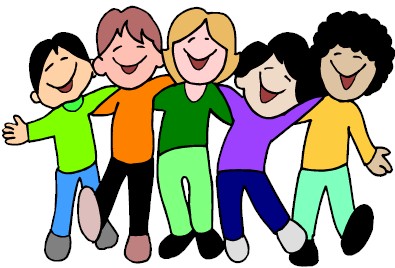 Motto: „W wychowaniu chodzi właściwie o to, ażeby człowiek stawał się bardziej człowiekiem, o to ażeby bardziej był, a nie tylko więcej miał, aby więc poprzez wszystko co ma, co posiada, umiał bardziej i pełniej być człowiekiem, to znaczy ażeby również umiał bardziej być nie tylko z drugimi, ale i dla drugich.”                                                                                                                                                                                   Jan Paweł  II  2. 06. 1980 r.WSTĘPCelem nadrzędnym Programu Wychowawczo - Profilaktycznego jest ukształtowanie absolwenta wyposażonego w wiedzę i wszystkie niezbędne umiejętności, które pozwolą mu sprostać wymaganiom współczesnego świata oraz pozwolą osiągnąć sukces poparty pracą i wytrwałością. Cele pośrednie: 1. Kształtowanie wrażliwości na drugiego człowieka. 2. Rozwijanie odpowiedzialności za siebie i innych. 3. Budowanie zdrowych relacji społecznych. 4. Rozwijanie dbałości o zdrowie. 5. Kształtowanie postaw patriotycznych, tożsamości narodowej i europejskiej. 6. Respektowanie wartości chrześcijańskich. 7. Przygotowanie do pełnienia roli pracownika.Podstawy prawne wychowania w szkole: 1. Konstytucja Rzeczypospolitej Polskiej (Art. 48, 53, 70, 72). 2. Ustawa z dnia 7 września 1991 o systemie oświaty (Dz. U. Z 1996 Nr 67, poz. 329 wraz z 
    późniejszymi zmianami. 3. Karta Nauczyciela (Art. 6). 4. Rozporządzenie Ministra Edukacji Narodowej z dnia 15 lutego 1999 w sprawie podstawy 
    programowej kształcenia ogólnego dla sześcioletnich szkół podstawowych i gimnazjów 
    (Dz. U. Nr 14 z dnia 23. 02. 1999., poz. 129). 5. Rozporządzenie Ministra Edukacji Narodowej z dnia 15 lutego 1999 w sprawie 
    ramowego statutu publicznej sześcioletniej szkoły podstawowej publicznego gimnazjum    (Dz. U. Nr 14 z dnia 23. 02. 1999., poz. 131). 6. Konkordat między Stolicą Apostolską a Rzeczpospolitą Polską (Art. 12). 7. Konwencja o Prawach Dziecka. 8. Powszechna Deklaracja Praw Dziecka. 9. Powszechna Deklaracja Praw Człowieka (Art. 26). 10. Europejska Karta Praw i Obowiązków Rodziców. 11. Rozporządzenie Rady Ministrów z 13.09.2011 r. w sprawie procedury Niebieskiej Karty. WIZJA SZKOŁY,,Nasz uczeń odnosi sukcesy i dostrzega potrzebę własnego rozwoju’’.  Szkoła Podstawowa w  Jędrzychowicach daje uczniom  możliwość :- zdobywania wiedzy i umiejętności;- rozwijania indywidualnych uzdolnień;-  życzliwej i fachowej pomocy w rozwiązywaniu różnorodnych problemów.                               Absolwent naszej Szkoły jest osobą twórczą. Posiada wiadomości i umiejętności umożliwiające mu naukę w gimnazjum. Jest przygotowany do podjęcia świadomej decyzji o wyborze dalszego kierunku kształcenia. Umie swobodnie komunikować się.             Jest wrażliwy na potrzeby innych ludzi. Interesuje się problemami kraju i środowiska. Rozsądnie spędza wolny czas, wszechstronnie się rozwija.To wszystko jest możliwe przede wszystkim dzięki wysoko wykwalifikowanej kadrze pedagogicznej oraz  wyposażeniu szkoły. MISJA SZKOŁY„ W szkole dąży się do kreatywnego i harmonijnego rozwoju ucznia, szanuje jego prawa i uczucia, łagodzi stres, a świat poznaje on nie tylko z książek” SYLWETKA ABSOLWENTADIAGNOZAPoza ogólnie przyjętym założeniem, że wychowanie ma na celu wszechstronny rozwój osobowości młodego człowieka, przed przystąpieniem do budowania szkolnego programu wychowawczego wzięliśmy pod rozwagę aktualne dane dotyczące naszego środowiska szkolnego i lokalnego. Diagnoza środowiska szkolnego i związanych z nim problemów została przeprowadzona w oparciu o : wyniki badań ankietowych przeprowadzonych wśród nauczycieli, uczniów oraz ich rodziców wyniki zewnętrznego mierzenia jakości pracy szkołybieżące obserwacje nauczycieli i rodzicówNa tej podstawie dokonaliśmy analizy środowiska szkolnego wskazując na mocne i słabe strony następujących obszarach:Podstawowe funkcje rodziny                                              Zachowania uczniówLokalizacja szkołyBaza szkoły              Na tej podstawie wytyczyliśmy cele pracy wychowawczej w naszej szkole, a dla ich osiągnięcia opracowaliśmy zadania szczegółowo opisane na kolejnych stronach programu. Przyjęliśmy więc dziewięć głównych obszarów pracy wychowawczej:1) wychowanie patriotyczne i obywatelskie;2) wychowanie do życia w rodzinie;3) edukację regionalną;4) promowanie zdrowego stylu życia;5) zapobieganie patologiom i uzależnieniom;6) przeciwdziałanie agresji;7) orientację zawodową i planowanie kariery;8) bezpieczeństwo;9) integracja w klasie i w szkole:Wyniki diagnozy wskazują na trzy główne priorytety, wokół których szkoła powinna zintensyfikować swoje dotychczasowe działania wychowawcze i profilaktyczne:Przeciwdziałanie agresji,Zapobieganie patologiom i uzależnieniom                                         Promowanie zdrowego stylu życia.Ocena efektywności działańOsoba odpowiedzialna za zgromadzenie powyższych danych i przygotowanie zestawień: p. Marta Krawczyk .Termin: czerwiec każdego roku szkolnego.Ocena efektywności działańOsoba odpowiedzialna za zgromadzenie powyższych danych i przygotowanie zestawień: p. Anita SzymczakTermin: czerwiec każdego roku szkolnego.Ocena efektywności działańOsoba odpowiedzialna za zgromadzenie powyższych danych i przygotowanie zestawień: p. Lucyna Leisner-Ciesielska.Termin: czerwiec każdego roku szkolnego.Ocena efektywności działańOsoba odpowiedzialna za zgromadzenie powyższych danych i przygotowanie zestawień: p. Monika WardeckaTermin: czerwiec każdego roku szkolnego.Ocena efektywności działańOsoba odpowiedzialna za zgromadzenie powyższych danych i przygotowanie zestawień: p. Żaneta KubiakTermin: czerwiec każdego roku szkolnego.Ocena efektywności działańOsoba odpowiedzialna za zgromadzenie powyższych danych i przygotowanie zestawień: p. Ilona Górska- StykowaskaTermin: czerwiec każdego roku szkolnego.Ocena efektywności działańOsoba odpowiedzialna za zgromadzenie powyższych danych i przygotowanie zestawień: p. Renata KubiakTermin: czerwiec każdego roku szkolnego.Ocena efektywności działańOsoba odpowiedzialna za zgromadzenie powyższych danych i przygotowanie zestawień: p. Iwona Stróżyk-Potopa.                                                     Ocena efektywności działańOsoba odpowiedzialna za zgromadzenie powyższych danych i przygotowanie zestawień: p. Lucyna Leisner- CiesielskaMOCNE STRONYSŁABE STRONYczęste kontakty rodziców ze szkołą,wysoka frekwencja na zebraniach,udział i pomoc przy organizacji imprez klasowych i szkolnych ,rodzice wykazują dużą chęć 
i inicjatywę w działaniach mających na celu ogólny rozwój ich dzieci, duże bezrobocie obojga lub jednego 
z rodziców,dłuższe wyjazdy za granicę w celach zarobkowych,duży odsetek rodzin niewydolnych wychowawczo (nałogi),duża liczba małżeństw  rozbitych - brak spójności w wychowaniu,niski poziom świadomości wychowawczej  niektórych rodziców. ZACHOWANIA AKCEPTOWALNEZACHOWANIA NIEAKCEPTOWALNE zachowania kreatywne,prawdomówność, uczciwość,punktualność, uczestnictwo w zajęciach szkolnych,praca zespołowa,pomoc koleżeńska, wolontariat,rozwijanie zainteresowań (uczestnictwo w kolach zainteresowań),wzajemny szacunek,poszanowanie mienia szkoły,udział w apelach i uroczystościach agresja słowna i fizyczna,częsty brak tolerancji w stosunku do innych uczniów, częsty brak motywacji, nieumiejętność dbania o higienę,zaniedbywanie obowiązków szkolnych np. zadania domowe,brak zainteresowań i bierne spędzanie wolnego czasu,branie przykładu z negatywnych wzorców,Mocne stronySłabe stronyDo samej szkoły doprowadzony jest chodnik,W okolicy szkoły nie ma parków,                        lasów,dla wielu dzieci droga do szkoły przebiega przez krzyżówkę,wyjście i wejście do szkoły przy drodze wewnętrznej,droga wewnętrzna uczęszczana przez maszyny rolnicze,Mocne stronySłabe stronyPrzestronne, jasne sale lekcyjne, Czysta i ładna szkoła ,Małe grupy uczniów w klasie,Dobre warunki sanitarne,Zadbane boisko szkolne,Klasy wyposażone w sprzęt multimedialnyBrak sali gimnastycznej,Zajęcia lekcyjne w dwóch oddzielnych budynkach,Podwórko szkolne jest nierówneBrak nowoczesnej Sali komputerowejZadanie kierunkowe:WYCHOWANIE PATRIOTYCZNE I OBYWATELSKIEWYCHOWANIE PATRIOTYCZNE I OBYWATELSKIECele kierunkowe:Kształtowanie postawy patriotycznej i obywatelskiejKształtowanie postawy patriotycznej i obywatelskiejCele szczegółowe:Uczeń:umie opiekować się młodszym kolegąCele szczegółowe:Uczeń:rozumie znaczenie historii i tradycji społeczności szkolnej,Cele szczegółowe:Uczeń:wie jak może i powinien funkcjonować w grupie,Cele szczegółowe:Uczeń:zna swoje prawa i obowiązki wynikające z Kodeksu Ucznia,Cele szczegółowe:Uczeń:potrafi stosownie do uroczystości lub imprezy ubrać się i prawidłowo zachować,Cele szczegółowe:Uczeń:potrafi pracować w grupie,Cele szczegółowe:Uczeń:potrafi przyjąć i okazać pomoc koleżeńską w nauce.Lp.DZIAŁANIECELOSOBA ODPOWIEDZIALNATERMIN KLASA IKLASA IKLASA IKLASA IKLASA I1Poznaję tradycje narodowe2,3,4Wychowawca, Listopad, Maj3Udział w apelu z okazji 11 listopada2,5,7Nauczyciel języka polskiego,Listopad 4Gazetka tematyczna „Jestem Europejczykiem”2,5Nauczyciel języka angielskiego, Maj 5Dzień Edukacji Narodowej- apel2,5Nauczyciele edukacji wczesnoszkolnej,Październik 6Udział w apelu z okazji Święta 3 maja2,5Nauczyciel języka polskiego i historiiMaj KLASA IIKLASA IIKLASA IIKLASA IIKLASA II1Poznaję tradycje szkolne uczestnicząc w uroczystościach1,2,3,4,5,6,7WychowawcaListopad, Maj2Udział w apelu z okazji 11 listopada2,5,7Nauczyciel języka polskiego,Listopad 3Gazetka „Jestem Europejczykiem”2,5Nauczyciel języka angielskiego,Maj 4Dzień Edukacji Narodowej- apel2,5Nauczyciele edukacji wczesnoszkolnej,Październik6Udział w apelu z okazji Święta 3 maja2,5Nauczyciel języka polskiego i historiiMaj KLASA IIIKLASA IIIKLASA IIIKLASA IIIKLASA III1Bohaterowie II Wojny Światowej.2,3,6WychowawcaWrzesień 2Udział w apelu z okazji 11 listopada2,5,7Nauczyciel języka polskiegoListopad 4Gazetka „Jestem Europejczykiem”2,5Nauczyciel języka angielskiego,Maj 5Dzień Edukacji Narodowej- apel 2,5Nauczyciele edukacji wczesnoszkolnej,Październik 6Udział w apelu z okazji Święta 3 maja2,5Nauczyciel języka polskiego i historiiMaj KLASA IVKLASA IVKLASA IVKLASA IVKLASA IV1Moja szkoła – moja duma.2,5,6WychowawcaPaździernik 2Jestem uczniem na medal.2,4,6,7WychowawcaWrzesień 3Udział w apelu z okazji 11 listopada2,5,7Nauczyciel języka polskiegoListopad 4 Gazetka „Jestem Europejczykiem”2,5Nauczyciel języka angielskiego,Maj 5Dzień Edukacji Narodowej- apel 2,5Nauczyciele edukacji wczesnoszkolnej,Październik 6Udział w apelu z okazji Święta 3 maja2,5Nauczyciel języka polskiego i historiiMaj KLASA VKLASA VKLASA VKLASA VKLASA V1Jak tworzyć zespół na medal.3,6,7WychowawcaWrzesień 2Mam swoje prawa, mam swoje obowiązki.3,4,5,6,7WychowawcaWrzesień 3Znam moją szkołę.2Wychowawca Październik 4Moje zainteresowania.-apel.2,6Nauczyciel przyrody.Czerwiec5Jakim jestem uczniem.1,2,3,4,5,6,7WychowawcaStyczeń 6Udział w apelu z okazji 11 listopada2,5,7Nauczyciel języka polskiegoListopad 7Gazetka „Jestem Europejczykiem”2,5Nauczyciel języka angielskiego,Maj 8Dzień Edukacji Narodowej2,5Nauczyciele edukacji wczesnoszkolnej.Październik 9Udział w akademii z okazji Święta 3 maja2,5Nauczyciel języka polskiego i historiiMaj KLASA VIKLASA VIKLASA VIKLASA VIKLASA VI1Jak tworzyć zespół na medal3,6,7WychowawcaWrzesień 2Wiem gdzie mieszkam.6WychowawcaPaździernik 3Jestem odpowiedzialny za moje problemy w nauce i zachowanie.2,3,4,5,6,7WychowawcaLuty4Dlaczego tak ważny jest pokój na świecie?6WychowawcaStyczeń 5Udział w apelu z okazji 11 listopada2,5,7Nauczyciel języka polskiegoListopad 6Gazetka „Jestem Europejczykiem”2,5Nauczyciel języka angielskiego, Maj 7Dzień Edukacji Narodowej- akademia2,5Nauczyciele edukacji wczesnoszkolnej.Październik 8Udział w apelu z okazji Święta 3 maja2,5Nauczyciel języka polskiego i historiiMaj KLASA VIIKLASA VIIKLASA VIIKLASA VIIKLASA VII1Jak tworzyć zespół na medal3,6,7WychowawcaWrzesień 2Jestem odpowiedzialny za moje problemy w nauce i zachowanie.2,3,4,5,6,7WychowawcaLuty3Udział w apelu z okazji 11 listopada2,5,7Nauczyciel języka polskiegoListopad 4Gazetka „Jestem Europejczykiem”2,5Nauczyciel języka angielskiego i niemieckiegoMaj 5Dzień Edukacji Narodowej- akademia2,5Nauczyciele edukacji wczesnoszkolnej.Październik 6Udział w apelu z okazji Święta 3 maja2,5Nauczyciel języka polskiego i historiiMaj Kryteria efektywności działańKryteria efektywności działańOsoba odpowiedzialna za gromadzenie danych1.Ilość uczniów  w stroju galowym podczas obchodów świąt narodowych i szkolnych .wychowawca2.Ocena znajomości hymnu państwowego .nauczyciel muzyki3.Liczba konkursów o tematyce patriotycznej i obywatelskiej, liczba uczniów biorących udział w konkursach  i wynik konkursów .nauczyciele historii4.Frekwencja uczniów biorących udział w wyborach do SU, opiekuna SU .opiekun SU5.Liczba uczniów uczestniczących w obchodach świąt narodowych .wychowawcaZadanie kierunkowe:WYCHOWANIE DO ŻYCIA W RODZINIE.WYCHOWANIE DO ŻYCIA W RODZINIE.Cele kierunkowe:Kształtowanie poczucia przynależności do rodziny i grupy rówieśniczejKształtowanie poczucia przynależności do rodziny i grupy rówieśniczejCele szczegółowe:Uczeń:1. zna swoje miejsce w rodzinieCele szczegółowe:Uczeń:dostrzega znaczenie odpowiedzialności rodziców i dzieci za szczęście rodzinne,Cele szczegółowe:Uczeń:zna swoje prawa i obowiązki w rodzinie,Cele szczegółowe:Uczeń:dostrzega radość pracy w grupie podczas przygotowań i w trakcie uroczystości klasowej,Cele szczegółowe:Uczeń:rozumie potrzebę i znaczenie przyjaźni w życiu każdego człowieka,Cele szczegółowe:Uczeń:potrafi opowiedzieć o pracy swoich rodziców i dostrzega wartość ich pracy.Lp.DZIAŁANIECELOSOBA ODPOWIEDZIALNATERMIN KLASA IKLASA IKLASA IKLASA IKLASA I1Tradycje w mojej rodzinie1,2,3WychowawcaGrudzień 2Akademia  z okazji Dnia Babci i Dziadka3,4WychowawcyStyczeń 3Klasowe obchody Dnia Chłopaka-dyskoteka 4,5Opiekun SUWrzesień 4Klasowe obchody Dnia Kobiet-, dyskoteka4,5Opiekun SUMarzec 5Dzień rodziny - festyn1,2,3,4,5Nauczyciel przyrody i wychowawcyCzerwiec 6Obchody z okazji Dnia Dziecka- dzień sportu4,5Wychowawcy, nauczyciel w-fCzerwiec 7Moja rodzina i ja, prace plastyczne, gazetki, pogadanki1,2,3,4,5,6Wychowawca, nauczyciel języka angielskiego, Czerwiec 8.Poznawanie i kultywowanie tradycji bożonarodzeniowych – zorganizowanie Wigilii Klasowej .4,WychowawcyGrudzieńKLASA IIKLASA IIKLASA IIKLASA IIKLASA II1Akademia z okazji Dnia Babci i Dziadka3,4WychowawcyStyczeń 2Klasowe obchody Dnia Chłopaka- apel4,5Opiekun SU i wychowawcyWrzesień 3Klasowe obchody Dnia Kobiet- apel4,5Opiekun SU i wychowawcyMarzec 4Dzień rodziny - festyn1,2,3,4,5Nauczyciel przyrody i wychowawcyCzerwiec 5Obchody z okazji Dnia Dziecka- dzień sportu4,5Wychowawcy, nauczyciel w-fCzerwiec 6Moja rodzina i ja- prace plastyczne, gazetki, pogadanki1,2,3,4,5,6Wychowawca, nauczyciel języka angielskiego, Czerwiec 8.Poznawanie i kultywowanie tradycji bożonarodzeniowych – zorganizowanie Wigilii Klasowej .4,WychowawcyGrudzieńKLASA IIIKLASA IIIKLASA IIIKLASA IIIKLASA III1Wspólnie z rodzicami spędzam wolny czas1,2,3,4,5,6Wychowawca Listopad 2Akademia z okazji Dnia Babci i Dziadka3,4WychowawcyStyczeń 3Klasowe obchody Dnia Chłopaka- apel4,5Opiekun SU i wychowawcyWrzesień 4Klasowe obchody Dnia Kobiet- apel4,5Opiekun SU i wychowawcyMarzec 5Dzień rodziny - festyn1,2,3,4,5Nauczyciel przyrody i wychowawcyCzerwiec 6Obchody z okazji Dnia Dziecka- dzień sportu4,5Wychowawcy, nauczyciel w-fCzerwiec 7Moja rodzina i ja-prace plastyczne, gazetki, pogadanki1,2,3,4,5,6Wychowawca, nauczyciel języka angielskiego, Czerwiec 8.Poznawanie i kultywowanie tradycji bożonarodzeniowych – zorganizowanie Wigilii Klasowej .4,WychowawcyGrudzieńKLASA IVKLASA IVKLASA IVKLASA IVKLASA IV1Praca moich rodziców2,5,6WychowawcaListopad 2Tradycje świąteczne w mojej rodzinie1,2,4,5,WychowawcaGrudzień, marzec3Mam swoje miejsce w rodzinie.1,2,3Wychowawca i nauczycieleCzerwiec 4Akademia z okazji Dnia Babci i Dziadka3,4WychowawcyStyczeń 5Klasowe obchody Dnia Chłopaka- apel4,5Opiekun SU i wychowawcyWrzesień 6Klasowe obchody Dnia Kobiet- apel4,5Opiekun SU i wychowawcyMarzec 7Dzień rodziny - festyn1,2,3,4,5Nauczyciel przyrody i wychowawcyCzerwiec 8Obchody z okazji Dnia Dziecka- dzień sportu4,5Wychowawcy nauczyciel w-fCzerwiec 9Moja rodzina i ja- prace plastyczne, gazetki, pogadanki1,2,3,4,5,6Wychowawca, Czerwiec 8.Poznawanie i kultywowanie tradycji bożonarodzeniowych – zorganizowanie Wigilii Klasowej .4,WychowawcyGrudzień9.Stworzenie i zaprezentowanie drzewa genealogicznego rodziny 1,2,6,Nauczyciel historiimarzecKLASA VKLASA VKLASA VKLASA VKLASA V1Kolega-przyjaciel1,2,3,4,5,6WychowawcaPaździernik 2Moja rodzina1,2,3,4,5,6WychowawcaCzerwiec 3Akademia z okazji Dnia Babci i Dziadka3,4WychowawcyStyczeń 4Klasowe obchody Dnia Kobiet4,5Opiekun SU i wychowawcyMarzec 5Dzień rodziny - festyn1,2,3,4,5Nauczyciel przyrody i wychowawcyCzerwiec 6Obchody z okazji Dnia Dziecka4,5WychowawcyCzerwiec 7Moja rodzina i ja- prace plastyczne, gazetki, pogadanki1,2,3,4,5,6Wychowawca, Czerwiec 8.Poznawanie i kultywowanie tradycji bożonarodzeniowych – zorganizowanie Wigilii Klasowej .4,WychowawcyGrudzień9.  Stworzenie i zaprezentowanie drzewa genealogicznego rodziny  1,2,6,   Nauczyciel historiimarzec10.Klasowe obchody Dnia Chłopaka4,5Opiekun SU i wychowawcywrzesieńKLASA VIKLASA VIKLASA VIKLASA VIKLASA VI1Mam swoje prawa i obowiązki w rodzinie1,5WychowawcaPaździernik 2Szanuję pracę moich rodziców.1,2,3,4,6WychowawcaPaździernik 3Akademia z okazji Dnia Babci i Dziadka3,4WychowawcyStyczeń 4Klasowe obchody Dnia Chłopaka-apel4,5Opiekun SU i wychowawcyWrzesień 5Klasowe obchody Dnia Kobiet-apel4,5Opiekun SU i wychowawcyMarzec 6Dzień rodziny - festyn1,2,3,4,5Nauczyciel przyrody i wychowawcyCzerwiec 7Obchody z okazji Dnia Dziecka4,5WychowawcyCzerwiec 8Moja rodzina i ja- prace plastyczne, gazetki, pogadanki1,2,3,4,5,6,7Wychowawca, Czerwiec 8.Poznawanie i kultywowanie tradycji bożonarodzeniowych – zorganizowanie Wigilii Klasowej .4,WychowawcyGrudzień9.Stworzenie i zaprezentowanie drzewa genealogicznego rodziny 1,2,6,Nauczyciel historiimarzecKLASA VIIKLASA VIIKLASA VIIKLASA VIIKLASA VII1Mam swoje prawa i obowiązki w rodzinie1,5WychowawcaPaździernik 2Szanuję pracę moich rodziców.1,2,3,4,6WychowawcaPaździernik 3Akademia z okazji Dnia Babci i Dziadka3,4WychowawcyStyczeń 4Klasowe obchody Dnia Chłopaka-apel4,5Opiekun SU i wychowawcyWrzesień 5Klasowe obchody Dnia Kobiet-apel4,5Opiekun SU i wychowawcyMarzec 6Dzień rodziny - festyn1,2,3,4,5WychowawcyCzerwiec 7Obchody z okazji Dnia Dziecka4,5WychowawcyCzerwiec 8Moja rodzina i ja- prace plastyczne, gazetki, pogadanki1,2,3,4,5,6,7Wychowawca, Czerwiec 8.Poznawanie i kultywowanie tradycji bożonarodzeniowych – zorganizowanie Wigilii Klasowej .4,WychowawcaGrudzień9.Stworzenie i zaprezentowanie drzewa genealogicznego rodziny 1,2,6,Nauczyciel historiimarzecKryteria efektywności działańKryteria efektywności działańOsoba odpowiedzialna za gromadzenie danych1.Analiza organizacji i przebiegu festynu .koordynator festynu2.Liczba uczniów zaangażowanych w zorganizowanie Wigilii Klasowych.wychowawcy3.Liczba uczniów uczestniczących w przedsięwzięciach propagujących polskie tradycje wielkanocne .opiekun SU5.Liczba interwencji i rodzaje spraw zgłaszanych przez rodziców.wychowawcy6.Ilość rodzin objętych pomocą materialną .wychowawcyZadanie kierunkowe:EDUKACJA REGIONALNA.EDUKACJA REGIONALNA.Cele kierunkowe:Kształtowanie świadomości regionalnejKształtowanie świadomości regionalnejCele szczegółowe:Uczeń:1.rozumie dlaczego ważna jest kultura dobrego zachowania, Cele szczegółowe:Uczeń:2.dostrzega znaczenie tradycji szkoły,Cele szczegółowe:Uczeń:3.wyraża chęć uczestniczenia w życiu szkoły,Cele szczegółowe:Uczeń:4.potrafi krótko opowiedzieć historię swojej miejscowości, Cele szczegółowe:Uczeń:5.zna najważniejsze zabytki swojej miejscowości,Cele szczegółowe:Uczeń:6.dostrzega potrzebę predyspozycji zawodowych u ludzi,Cele szczegółowe:Uczeń:7.wie jakie są i gdzie się mieszczą ważne instytucje w regionie.Lp.DZIAŁANIECELOSOBA ODPOWIEDZIALNATERMIN KLASA IKLASA IKLASA IKLASA IKLASA I1.Moja wieś – spacer po okolicy4,5,7Wychowawca Październik 2.Dni Szlichtyngowej1,2,3Nauczyciel edukacji wczesnoszkolnejCzerwiec 3.Moja mała Ojczyzna - gazetki, pogadanki1,2,3,4,5,6,7Wychowawca Listopad 4.Udział w akcjach charytatywnych dla środowiska lokalnego3Koordynatorzy akcji charytatywnychWedług potrzebKLASA IIKLASA IIKLASA IIKLASA IIKLASA II6Nauczyciel biologii i geografiiwrzesień1Zabytki w mojej miejscowości - wycieczka5,7WychowawcaPaździernik 2Dni Szlichtyngowej1,2,3Nauczyciel edukacji wczesnoszkolnejCzerwiec 3Moja mała Ojczyzna -gazetki, pogadanki1,2,3,4,5,6,7Wychowawca,Listopad 4.Udział w akcjach charytatywnych dla środowiska lokalnego3Koordynatorzy akcji charytatywnychWedług potrzeb                                                              KLASA III                                                              KLASA III                                                              KLASA III                                                              KLASA III                                                              KLASA III1Zabytki w mojej miejscowości4,5WychowawcaPaździernik 2Dni Szlichtyngowej1,2,3Nauczyciel edukacji wczesnoszkolnejCzerwiec 3Moja mała Ojczyzna - gazetki, pogadanki1,2,3,4,5,6,7Wychowawca, Listopad,  4.Udział w akcjach charytatywnych dla środowiska lokalnego3Koordynatorzy akcji charytatywnychWedług potrzebKLASA IVKLASA IVKLASA IVKLASA IVKLASA IV1Nowy rok szkolny – nowe wyzwania1,2,3WychowawcaWrzesień 2Znam miejscowość w której mieszkam4,5,7WychowawcaPaździernik 3Dni Szlichtyngowej1,2,3Nauczyciel edukacji wczesnoszkolnejCzerwiec 4.Udział w akcjach charytatywnych dla środowiska lokalnego3Koordynatorzy akcji charytatywnychWedług potrzeb5.Moja mała Ojczyzna - gazetki, pogadanki1,2,3,4,5,6,7Wychowawca,Listopad, KLASA VKLASA VKLASA VKLASA VKLASA V1Dni Szlichtyngowej1,2,3Nauczyciel edukacji wczesnoszkolnejCzerwiec 2Moja mała Ojczyzna - gazetki, pogadanki1,2,3,4,5,6,7Wychowawca,  Listopad,3.Udział w akcjach charytatywnych dla środowiska lokalnego3Koordynatorzy akcji charytatywnychWedług potrzebKLASA VIKLASA VIKLASA VIKLASA VIKLASA VI1Czym jest tradycja2,3,4,5WychowawcaGrudzień 2Tradycja w moim domu2WychowawcaGrudzień 3Poznajemy naszą okolicę7Wychowawca Październik 4Dni Szlichtyngowej1,2,3Nauczyciel edukacji wczesnoszkolnejCzerwiec 5Moja mała Ojczyzna- gazetki, pogadanki1,2,3,4,5,6,7Wychowawca,  Listopad 6.Udział w akcjach charytatywnych dla środowiska lokalnego3Koordynatorzy akcji charytatywnychWedług potrzebKLASA VIIKLASA VIIKLASA VIIKLASA VIIKLASA VII1Czym jest tradycja2,3,4,5WychowawcaGrudzień 2Tradycja w moim domu2WychowawcaGrudzień 3Poznajemy naszą okolicę7Wychowawca Październik 4Dni Szlichtyngowej1,2,3Nauczyciel edukacji wczesnoszkolnejCzerwiec 5Moja mała Ojczyzna- gazetki, pogadanki1,2,3,4,5,6,7Wychowawca,  Listopad 6.Udział w akcjach charytatywnych dla środowiska lokalnego3Koordynatorzy akcji charytatywnychWedług potrzebKryteria efektywności działańKryteria efektywności działańOsoba odpowiedzialna za gromadzenie danych1.Ilość uczniów uczestniczących w wycieczkach i                      wyjściach po okolicy.wychowawca2.Ilość uczniów uczestniczących lekcjach muzealnych                                      i bibliotecznych .wychowawca3.Ilość uczniów angażowanych we współpracę ze środowiskiem lokalnym .koordynatorzy współpracy4.Ilość uczniów biorących udział w akcjach charytatywnych organizowanych na terenie szkołykoordynatorzy akcjiZadanie kierunkowe:PROMOWANIE ZDROWEGO STYLU ŻYCIA.PROMOWANIE ZDROWEGO STYLU ŻYCIA.Cele kierunkowe:Kształtowanie postawy prozdrowotnejKształtowanie postawy prozdrowotnejCele szczegółowe:Uczeń1.wie jak należy zaplanować spędzanie czasu wolnegoCele szczegółowe:Uczeń2.rozumie potrzebę czynnego wypoczynku,Cele szczegółowe:Uczeń3.rozumie, że należy rozwijać własne zainteresowania i umiejętności,Cele szczegółowe:Uczeń4.potrafi zadbać o estetykę otoczenia w którym przebywa,Cele szczegółowe:Uczeń5.wie co to jest nałóg,Cele szczegółowe:Uczeń6.wie jak zdrowo się odżywiać i dbać o zdrowie.Lp.DZIAŁANIECELOSOBA ODPOWIEDZIALNATERMIN KLASA IKLASA IKLASA IKLASA IKLASA I1ABC zdrowego odżywiania.2,5,6Wychowawcamarzec2Udział w akcji: „Sprzątanie świata”.1,2,4Nauczyciel przyrodyPaździernik3Dzień Ziemi1,2,4Nauczyciel przyrodyKwiecień 4Udział w projekcie: „Dzień wiosny”.1,2,4Opiekun SU i wychowawcyMarzec5W zdrowym ciele -zdrowy duch-gazetki, pogadanki1,2,3,4,5,6Wychowawca, nauczyciel w-f Listopad KLASA IIKLASA IIKLASA IIKLASA IIKLASA II1ABC zdrowego odżywiania2,5,6wychowawcaMarzec 4Udział w akcji: „Sprzątanie świata”.1,2,4Nauczyciel przyrodyPaździernik5Dzień Ziemi1,2,4Nauczyciel przyrodyKwiecień 6 „Dzień wiosny”.1,2,4Opiekun SU i wychowawcyMarzec 7W zdrowym ciele zdrowy duch- wyjazdy na basen, gazetki, pogadanki1,2,3,4,5,6Wychowawca,  nauczyciel w-fListopad KLASA IIIKLASA IIIKLASA IIIKLASA IIIKLASA III1„Biegnę po zdrowie” 2,WychowawcaMaj 2ABC zdrowego odżywiania2,5,6wychowawcaMarzec 3„Biały ząbek” - fluoryzacja 6WychowawcaWg harmonogramu wizyt pielęgniarki środowiskowej4Udział w akcji: „Sprzątanie świata”.1,2,4Nauczyciel przyrodyPaździernik5Dzień Ziemi1,2,4Nauczyciel przyrodyKwiecień 6 „Dzień wiosny”.1,2,4Opiekun SU i wychowawcyMarzec 7W zdrowym ciele zdrowy duch- wyjazdy na basen, gazetki, pogadanki1,2,3,4,5,6Wychowawca,  nauczyciel w-fListopad KLASA IVKLASA IVKLASA IVKLASA IVKLASA IV1ABC zdrowego odżywiania2,5,6WychowawcaMarzec 2Mój czas wolny1,2,3Wychowawca, nauczyciel przyrody              i języka angielskiegoLuty 3Dzień hobby 3Wychowawca, nauczyciel języka angielskiego czerwiec5Udział w akcji: „Sprzątanie świata”.1,2,4Nauczyciel przyrody wychowawcy klas 1-3Październik6Dzień Ziemi1,2,4Nauczyciel przyrody wychowawcy klas 1-3Kwiecień 7Udział w projekcie: „Dzień wiosny”.1,2,4Opiekun SU i wychowawcyMarzec 8W zdrowym ciele zdrowy duch- rajdy rowerowe,  gazetki, pogadanki1,2,3,4,5,6Wychowawca,  nauczyciel w-fListopad KLASA VKLASA VKLASA VKLASA VKLASA V1Wiem jak pokonać trudności w nauce.1,2,3,4,5,6Wychowawca, Wrzesień 2ABC zdrowego odżywiania.2,5,6wychowawcaMarzec 3Chcę poznać siebie.1,2,3,4,5,6WychowawcaPaździernik 4Jak się zachować w szkole i poza nią.1,2,3,4,5,6Wychowawca Wrzesień 5Higiena ciała i umysłu.2,3,4,5,6Wychowawca, nauczyciel przyrody, nauczyciel w-fCały rok8Udział w akcji: „Sprzątanie świata”.1,2,4Nauczyciel przyrody wychowawcy klas 1-3Październik9Dzień Ziemi1,2,4Nauczyciel przyrody wychowawcy klas 1-3Kwiecień 10Udział w projekcie: „Dzień wiosny”.1,2,4Opiekun SUMarzec 11W zdrowym ciele zdrowy duch- rajdy rowerowe, gazetki, pogadanki1,2,3,4,5,6Wychowawca,  nauczyciel w-fListopad KLASA VIKLASA VIKLASA VIKLASA VIKLASA VI1Sto pytań do nauczyciela wychowawcy.1,2,3,4,5,6WychowawcaWrzesień 2Sport to zdrowie.1,2,3,4,5,6Wychowawca, nauczyciel w-fPaździernik 3ABC zdrowego odżywiania się.2,5,6WychowawcaMarzec 4Kultura języka, stroju, zachowania4Wychowawca, nauczyciel języka polskiegoPaździernik 5Poznaję siebie.1,2,3,4,5,6Wychowawca ,Październik 6Udział w akcji: „Sprzątanie świata”.1,2,4Nauczyciel przyrody wychowawcy klas 1-3Październik7Dzień Ziemi1,2,4Nauczyciel przyrody wychowawcy klas 1-3Kwiecień 8Udział  w projekcie: „Dzień wiosny”.1,2,4Opiekun SU i wychowawcyMarzec 9W zdrowym ciele  zdrowy duch-rajdy rowerowe gazetki, pogadanki1,2,3,4,5,6Wychowawca,  nauczyciel w-fListopad KLASA VIIKLASA VIIKLASA VIIKLASA VIIKLASA VII1Sport to zdrowie.1,2,3,4,5,6Wychowawca, nauczyciel w-fPaździernik 2ABC zdrowego odżywiania się.2,5,6WychowawcaMarzec 3Kultura języka, stroju, zachowania4Wychowawca, nauczyciel języka polskiegoPaździernik 4Poznaję siebie.1,2,3,4,5,6Wychowawca ,Październik 5Udział w akcji: „Sprzątanie świata”.1,2,4Nauczyciel przyrody wychowawcy klas 1-3Październik6Dzień Ziemi1,2,4Nauczyciel przyrody wychowawcy klas 1-3Kwiecień 7Udział  w projekcie: „Dzień wiosny”.1,2,4Opiekun SU i wychowawcyMarzec 8W zdrowym ciele  zdrowy duch-rajdy rowerowe gazetki, pogadanki1,2,3,4,5,6Wychowawca,  nauczyciel w-fListopad Kryteria efektywności działańKryteria efektywności działańOsoba odpowiedzialna za gromadzenie danych1.Liczba uczniów biorących udział w akcjach na rzecz ochrony środowiska .wychowawca2.Liczba uczniów biorących udział w sportowych zajęciach pozalekcyjnych.Nauczyciel w - f3.Liczba uczniów biorących udział w olimpiadach, zawodach, turniejach sportowych i odnoszących sukcesy .Nauczyciel  w - f4.Liczba uczniów biorących udział w rajdach rowerowych.Wychowawcy6.Liczba uczniów biorących udział w programie „ABC zdrowego odżywiania się”.Wychowawcy7.Liczba godzin nieusprawiedliwionych.wychowawcaZadanie kierunkowe:PRZECIWDZIAŁANIE AGRESJI.PRZECIWDZIAŁANIE AGRESJI.Cele kierunkowe:Kształtowanie pozytywnych postaw wobec innych.Kształtowanie pozytywnych postaw wobec innych.Cele szczegółowe:Uczeń:rozróżnia rodzaje agresji i podaje ich przykłady,Cele szczegółowe:Uczeń:2. podaje przyczyny wybuchu agresji u siebie i u innych,Cele szczegółowe:Uczeń: 3. nie używa wulgaryzmów,Cele szczegółowe:Uczeń:4. rozwiązuje spory bez użycia siły,Cele szczegółowe:Uczeń:5. stosuje sposoby rozładowywania negatywnych emocji 
(np. techniki relaksacji)Cele szczegółowe:Uczeń:6. stosuje zasadę „fair play”,Cele szczegółowe:Uczeń:7. reaguje na przejawy agresji innych,Cele szczegółowe:Uczeń:8. podaje skutki zachowań agresywnych.Lp.DZIAŁANIEDZIAŁANIECELCELCELCELOSOBA ODPOWIEDZIALNAOSOBA ODPOWIEDZIALNATERMIN KLASA IKLASA IKLASA IKLASA IKLASA IKLASA IKLASA IKLASA IKLASA IKLASA I1„Moje prawa, moje obowiązki” – tworzymy regulamin klasy„Moje prawa, moje obowiązki” – tworzymy regulamin klasy1,2,3,4,5,6,7,81,2,3,4,5,6,7,81,2,3,4,5,6,7,81,2,3,4,5,6,7,8wychowawcawychowawcaWrzesień 22 „Odpowiedzialność, szacunek, tolerancja”- pogadanka „Odpowiedzialność, szacunek, tolerancja”- pogadanka1,2,3,4,5,6,7,81,2,3,4,5,6,7,8Wychowawcy klasWychowawcy klasWrzesień Wrzesień Wrzesień Wrzesień 3.3.Udział uczniów w apelu (spektakl) profilaktycznym dotyczącym problemów agresji i przemocy.Udział uczniów w apelu (spektakl) profilaktycznym dotyczącym problemów agresji i przemocy.2,82,8WychowawcyWychowawcyMarzecMarzecMarzecMarzecKLASA IIKLASA IIKLASA IIKLASA IIKLASA IIKLASA IIKLASA IIKLASA IIKLASA IIKLASA II1„Bądź grzeczny – będziesz bezpieczny” -pogadanka„Bądź grzeczny – będziesz bezpieczny” -pogadanka1,2,3,4,5,6,7,81,2,3,4,5,6,7,81,2,3,4,5,6,7,81,2,3,4,5,6,7,8wychowawcawychowawcaWrzesień 22 „Odpowiedzialność, szacunek, tolerancja”.- pogadanka „Odpowiedzialność, szacunek, tolerancja”.- pogadanka1,2,3,4,5,6,7,81,2,3,4,5,6,7,8Wychowawcy klasWychowawcy klasWrzesień Wrzesień Wrzesień Wrzesień 3.3.Udział uczniów w apelu (spektakl) profilaktycznym dotyczącym problemów agresji i przemocy.Udział uczniów w apelu (spektakl) profilaktycznym dotyczącym problemów agresji i przemocy.2,82,8pedagogpedagogMarzecMarzecMarzecMarzecKLASA IIIKLASA IIIKLASA IIIKLASA IIIKLASA IIIKLASA IIIKLASA IIIKLASA IIIKLASA IIIKLASA III1„Każdego można za coś pochwalić” - tworzenie klasowej tablicy pochwał„Każdego można za coś pochwalić” - tworzenie klasowej tablicy pochwał1,2,3,4,5,6,7,81,2,3,4,5,6,7,81,2,3,4,5,6,7,81,2,3,4,5,6,7,8wychowawcawychowawcaWrzesień 22 „Odpowiedzialność, szacunek, tolerancja” -pogadanka „Odpowiedzialność, szacunek, tolerancja” -pogadanka1,2,3,4,5,6,7,81,2,3,4,5,6,7,8Wychowawcy klasWychowawcy klasWrzesień Wrzesień Wrzesień Wrzesień 3.3.„Moje prawa, moje obowiązki”- galeria prac„Moje prawa, moje obowiązki”- galeria prac1,2,3,4,5,6,7,81,2,3,4,5,6,7,8Wychowawcy klasWychowawcy klasPaździernikPaździernikPaździernikPaździernik4.4.Udział uczniów w apelu (spektakl) profilaktycznym dotyczącym problemów agresji i przemocy.Udział uczniów w apelu (spektakl) profilaktycznym dotyczącym problemów agresji i przemocy.2,82,8pedagogpedagogMarzecMarzecMarzecMarzecKLASA IVKLASA IVKLASA IVKLASA IVKLASA IVKLASA IVKLASA IVKLASA IVKLASA IVKLASA IV1Rodzaje i przyczyny agresjiRodzaje i przyczyny agresjiRodzaje i przyczyny agresjiRodzaje i przyczyny agresji1,2,3,4,5,6,7,81,2,3,4,5,6,7,8Wychowawca, Wychowawca, Październik 2 „Odpowiedzialność, szacunek, tolerancja” -pogadanka „Odpowiedzialność, szacunek, tolerancja” -pogadanka „Odpowiedzialność, szacunek, tolerancja” -pogadanka „Odpowiedzialność, szacunek, tolerancja” -pogadanka1,2,3,4,5,6,7,81,2,3,4,5,6,7,8Wychowawcy klasWychowawcy klasWrzesień 3.Udział uczniów w apelu (spektakl) profilaktycznym dotyczącym problemów agresji i przemocy.Udział uczniów w apelu (spektakl) profilaktycznym dotyczącym problemów agresji i przemocy.Udział uczniów w apelu (spektakl) profilaktycznym dotyczącym problemów agresji i przemocy.Udział uczniów w apelu (spektakl) profilaktycznym dotyczącym problemów agresji i przemocy.2,82,8WychowawcyWychowawcyMarzec4.Kultura językaKultura językaKultura językaKultura języka1,2,3,4,5,6,7,81,2,3,4,5,6,7,8Wychowawca, nauczyciel języka polskiego Wychowawca, nauczyciel języka polskiego Listopad KLASA VKLASA VKLASA VKLASA VKLASA VKLASA VKLASA VKLASA VKLASA VKLASA V1Agresja pod kontrolą-pogadankaAgresja pod kontrolą-pogadanka1,2,4,5,71,2,4,5,71,2,4,5,71,2,4,5,7Wychowawca,Wychowawca,Październik 2 „Odpowiedzialność, szacunek, tolerancja” -pogadanka „Odpowiedzialność, szacunek, tolerancja” -pogadanka1,2,3,4,5,6,7,81,2,3,4,5,6,7,81,2,3,4,5,6,7,81,2,3,4,5,6,7,8Wychowawcy klasWychowawcy klasWrzesień 3Stop agresji- apelStop agresji- apel1,2,3,4,5,6,7,81,2,3,4,5,6,7,81,2,3,4,5,6,7,81,2,3,4,5,6,7,8Wychowawca klasy V, pedagogWychowawca klasy V, pedagogListopad 4.Udział uczniów w apelu (spektakl) profilaktycznym dotyczącym problemów agresji i przemocy.Udział uczniów w apelu (spektakl) profilaktycznym dotyczącym problemów agresji i przemocy.2,82,82,82,8wychowawcywychowawcyMarzecKLASA VIKLASA VIKLASA VIKLASA VIKLASA VIKLASA VIKLASA VIKLASA VIKLASA VIKLASA VI1Nie zamykam oczu na krzywdęNie zamykam oczu na krzywdę1,2,3,4,5,6,7,81,2,3,4,5,6,7,81,2,3,4,5,6,7,81,2,3,4,5,6,7,8WychowawcaWychowawcaLuty 2 „Odpowiedzialność, szacunek, tolerancja ”-pogadanka „Odpowiedzialność, szacunek, tolerancja ”-pogadanka1,2,3,4,5,6,7,81,2,3,4,5,6,7,81,2,3,4,5,6,7,81,2,3,4,5,6,7,8Wychowawcy klasWychowawcy klasWrzesień 3Stop agresji- apelStop agresji- apel1,2,3,4,5,6,7,81,2,3,4,5,6,7,81,2,3,4,5,6,7,81,2,3,4,5,6,7,8Wychowawca klasy V, Wychowawca klasy V, Listopad 4.Udział uczniów w apelu (spektakl) profilaktycznym dotyczącym problemów agresji i przemocy.Udział uczniów w apelu (spektakl) profilaktycznym dotyczącym problemów agresji i przemocy.2,82,82,82,8wychowawcywychowawcyMarzecKLASA VIIKLASA VIIKLASA VIIKLASA VIIKLASA VIIKLASA VIIKLASA VIIKLASA VIIKLASA VIIKLASA VII1Nie zamykam oczu na krzywdęNie zamykam oczu na krzywdę1,2,3,4,5,6,7,81,2,3,4,5,6,7,81,2,3,4,5,6,7,81,2,3,4,5,6,7,8WychowawcaWychowawcaLuty 2 „Odpowiedzialność, szacunek, tolerancja ”-pogadanka „Odpowiedzialność, szacunek, tolerancja ”-pogadanka1,2,3,4,5,6,7,81,2,3,4,5,6,7,81,2,3,4,5,6,7,81,2,3,4,5,6,7,8Wychowawcy klasWychowawcy klasWrzesień 3Stop agresji- apelStop agresji- apel1,2,3,4,5,6,7,81,2,3,4,5,6,7,81,2,3,4,5,6,7,81,2,3,4,5,6,7,8Wychowawca klasy V, Wychowawca klasy V, Listopad 4.Udział uczniów w apelu (spektakl) profilaktycznym dotyczącym problemów agresji i przemocy.Udział uczniów w apelu (spektakl) profilaktycznym dotyczącym problemów agresji i przemocy.2,82,82,82,8wychowawcywychowawcyMarzecKryteria efektywności działańKryteria efektywności działańOsoba odpowiedzialna za gromadzenie danych1.Wynik diagnozy zespołowej n - li uczących w danej klasie dotyczących stosowania przez uczniów wulgaryzmów i zachowań agresywnych.wychowawcy2.Liczba bójek na terenie szkoły.wychowawcy3.Liczba uwag uczniów biorących udział w słownej agresji wobec rówieśników .wychowawcy4.Liczba i powody skarg rodziców.dyrektor5.Liczba i przyczyny upomnień i nagan wychowawcy .wychowawcy6.Liczba uczniów biorących udział w spektaklu profilaktycznym.wychowawcy7.Liczba uczniów biorących udział w zajęciach „Zasady walki fair play ‘’nauczyciele w -f8.Liczba spektakli profilaktycznych.wychowawcyZadanie kierunkowe:ZAPOBIEGANIE PATOLOGIOM I UZALEŻNIENIOM.ZAPOBIEGANIE PATOLOGIOM I UZALEŻNIENIOM.Cele kierunkowe:Kształtowanie zachowań asertywnychKształtowanie zachowań asertywnychCele szczegółowe:Uczeń:wie co to jest nałóg,Cele szczegółowe:Uczeń:2. zna przyczyny i skutki nałogów, wie jak niszczą zdrowie,Cele szczegółowe:Uczeń:3. wie czym jest asertywność,Cele szczegółowe:Uczeń:zna alternatywne sposoby spędzania wolnego czasu.Cele szczegółowe:Uczeń:wie, ze w każdej sytuacji wybór należy do niego 6.wie co to są uzależnienia i jak im przeciwdziałaćuzależnienie od mas mediów i InternetuLp.DZIAŁANIECELOSOBA ODPOWIEDZIALNATERMIN KLASA IKLASA IKLASA IKLASA IKLASA I1„ Niebezpieczne nałogi ” – pogadanka1,2Wychowawca , Listopad KLASA IIKLASA IIKLASA IIKLASA IIKLASA II1„O nałogach i używkach” – pogadanki, gazetka1,2,3,4,5WychowawcaMaj KLASA IIIKLASA IIIKLASA IIIKLASA IIIKLASA III1„Nie pal przy mnie” - plakat1,2,3,4,5WychowawcaMaj 2Nałogom mówię nie!-,gazetki, pogadanki1,2,3,4,5Wychowawca Maj KLASA IVKLASA IVKLASA IVKLASA IVKLASA IV1Asertywne odmawianie3WychowawcaGrudzień 2Ja i inni – zmiana własnego zachowania1,3WychowawcaListopad 3Alkohol, narkotyki i dopalacze, papierosy-nie, dziękuję-gazetki, pogadanki1,2,3,4,5Wychowawca, nauczyciel przyrody, plastyki, opiekun SU Maj 4.Szkodliwość używek- pogadanka, konkurs plastyczny1,2,3,6,7Wychowawca, spotkanie z policjantem nauczyciel plastykigrudzieńKLASA VKLASA VKLASA VKLASA VKLASA V1Życiowy optymizm4,5WychowawcaListopad 2Asertywnie powiedzieć nie3WychowawcaGrudzień 3Alkohol, narkotyki i dopalacze, papierosy-nie, dziękuję-gazetki, pogadanki1,2,3,4,5Wychowawca,  nauczyciel przyrody, plastyki, opiekun SUMaj 4.Szkodliwość używek- pogadanka, konkurs plastyczny1,2,3,6,7Wychowawca, spotkanie z policjantem nauczyciel plastykigrudzieńKLASA VIKLASA VIKLASA VIKLASA VIKLASA VI1Asertywnie odmawiam3WychowawcaGrudzień 2Alkohol, narkotyki i dopalacze, papierosy-nie, dziękuję-gazetki, pogadanki1,2,3,4,5Wychowawca,  nauczyciel przyrody, plastyki, opiekun SUMaj 3.Szkodliwość używek- pogadanka, konkurs plastyczny1,2,3,6,7Wychowawca, spotkanie z policjantem nauczyciel plastykigrudzieńKLASA VIIKLASA VIIKLASA VIIKLASA VIIKLASA VII1Asertywnie odmawiam3WychowawcaGrudzień 2Alkohol, narkotyki i dopalacze, papierosy-nie, dziękuję-gazetki, pogadanki1,2,3,4,5Wychowawca,  nauczyciel przyrody, plastyki, opiekun SUMaj 3Gram- nie używam- szkodliwość środków psychoaktywnych1,2,3,6,7Wychowawca,  nauczyciel w-f, spotkanie z policjantemluty4.Szkodliwość używek- pogadanka, konkurs plastyczny1,2,3,6,7Wychowawca, spotkanie z policjantem nauczyciel plastykigrudzień5.Potrafię zorganizować swój czas wolny1,2,3,8Wychowawca,  nauczyciel w-f,październikKryteria efektywności działańKryteria efektywności działańOsoba odpowiedzialna za gromadzenie danych1.Liczba uczniów biorących udział w spektaklach profilaktycznych.Wychowawca2.Liczba upomnień wychowawcy za palenie papierosów , spożywanie innych używek.WychowawcaZadanie kierunkowe:BEZPIECZEŃSTWO.BEZPIECZEŃSTWO.Cele kierunkowe:Kształtowanie umiejętności dbania o własne i innych bezpieczeństwoKształtowanie umiejętności dbania o własne i innych bezpieczeństwoCele szczegółowe:Uczeń:zna zasady bezpiecznego poruszania się po drodze,Cele szczegółowe:Uczeń:zna numery alarmowe,Cele szczegółowe:Uczeń:potrafi określić sytuacje niebezpieczną,Cele szczegółowe:Uczeń:dostrzega skutki niebezpiecznych sytuacji,Cele szczegółowe:Uczeń:potrafi poprawnie zachować się w niebezpiecznych sytuacjach,Cele szczegółowe:Uczeń:wie jak zachować się i kogo poprosić o pomoc w niebezpieczeństwie.Lp.DZIAŁANIEDZIAŁANIECELCELOSOBA ODPOWIEDZIALNATERMIN KLASA IKLASA IKLASA IKLASA IKLASA IKLASA IKLASA I1„Będę bezpieczny” – spotkanie z policjantem„Będę bezpieczny” – spotkanie z policjantem1,2,3,4,5,61,2,3,4,5,6wychowawcaWrzesień 2„Pierwsze kroki na drodze” – pogadanki„Pierwsze kroki na drodze” – pogadanki1,2,3,4,5,61,2,3,4,5,6wychowawcaWrzesień 3Pokaz pierwszej pomocyPokaz pierwszej pomocy2,3,5,62,3,5,6Nauczyciel w-fII sem.4Jestem bezpieczny w szkole i w domu-gazetki, pogadankiJestem bezpieczny w szkole i w domu-gazetki, pogadanki1,2,3,4,5,61,2,3,4,5,6Wychowawca, październik5.Przeprowadzenie ćwiczeń ewakuacji z budynku szkoły.Przeprowadzenie ćwiczeń ewakuacji z budynku szkoły.22Dyrektor szkoływrzesień6.Spotkanie z przedstawicielami Państwowej Straży Pożarnej Spotkanie z przedstawicielami Państwowej Straży Pożarnej 44Dyrektor szkołyII półroczeKLASA IIKLASA IIKLASA IIKLASA IIKLASA IIKLASA IIKLASA II1„Będę bezpieczny” – spotkanie z policjantem„Będę bezpieczny” – spotkanie z policjantem1,2,3,4,5,61,2,3,4,5,6wychowawcaWrzesień 2Bądź widoczny na drodze będziesz bezpiecznyBądź widoczny na drodze będziesz bezpieczny1,3,41,3,4wychowawcaWrzesień 3Pokaz pierwszej pomocyPokaz pierwszej pomocy2,3,5,62,3,5,6Nauczyciel w-fII sem.4Jestem bezpieczny w szkole i w domu-gazetki, pogadankiJestem bezpieczny w szkole i w domu-gazetki, pogadanki1,2,3,4,5,61,2,3,4,5,6Wychowawca,  Pażdziernik5.Przeprowadzenie ćwiczeń ewakuacji z budynku szkołyPrzeprowadzenie ćwiczeń ewakuacji z budynku szkoły22Dyrektor szkoływrzesień6.Spotkanie z przedstawicielami Państwowej Straży Pożarnej .Spotkanie z przedstawicielami Państwowej Straży Pożarnej .44wychowawcy klasII półroczeKLASA IIIKLASA IIIKLASA IIIKLASA IIIKLASA IIIKLASA IIIKLASA III1„Będę bezpieczny” – spotkanie z policjantem„Będę bezpieczny” – spotkanie z policjantem1.06.20151.06.2015wychowawcaWrzesień 2Dzieciaki poznają ważne znaki.Dzieciaki poznają ważne znaki.1,4,21,4,2wychowawcaWrzesień3Pokaz pierwszej pomocyPokaz pierwszej pomocy2,3,5,62,3,5,6nauczyciel w-fII sem.4Jestem bezpieczny w szkole i w domu-gazetki, pogadankiJestem bezpieczny w szkole i w domu-gazetki, pogadanki1,2,3,4,5,61,2,3,4,5,6Wychowawca, Październik5.Przeprowadzenie ćwiczeń ewakuacji z budynku szkołyPrzeprowadzenie ćwiczeń ewakuacji z budynku szkoły22Dyrektor szkoływrzesień6.Spotkanie z przedstawicielami Państwowej Straży Pożarnej .Spotkanie z przedstawicielami Państwowej Straży Pożarnej .44wychowawcy klasII półroczeKLASA IVKLASA IVKLASA IVKLASA IVKLASA IVKLASA IVKLASA IV1Jestem bezpieczny w szkole i w drodze do szkoły-pogadankaJestem bezpieczny w szkole i w drodze do szkoły-pogadanka1,2,3,4,5,61,2,3,4,5,6Wychowawca, nauczyciel techniki Wrzesień 2bezpieczna zabawa podczas czasu wolnegobezpieczna zabawa podczas czasu wolnego3,4,53,4,5Wychowawca, nauczyciel przyrodyStyczeń, luty3Pokaz pierwszej pomocyPokaz pierwszej pomocy2,3,5,62,3,5,6nauczyciel w-fII sem.4Jestem bezpieczny w szkole i w domu- gazetki, pogadankiJestem bezpieczny w szkole i w domu- gazetki, pogadanki1,2,3,4,5,61,2,3,4,5,6Wychowawca,  wrzesień5.Przeprowadzenie ćwiczeń ewakuacji z budynku szkołyPrzeprowadzenie ćwiczeń ewakuacji z budynku szkoły22Dyrektor szkoływrzesień6.Spotkanie z przedstawicielami Państwowej Straży Pożarnej .Spotkanie z przedstawicielami Państwowej Straży Pożarnej .44wychowawcy klasII półrocze7.Przygotowanie apelu na temat cyberprzemocy.Przygotowanie apelu na temat cyberprzemocy.2,32,3Wychowawca klasy VIIlistopadKLASA VKLASA VKLASA VKLASA VKLASA VKLASA VKLASA V1Jak pomóc w niebezpieczeństwie- pogadankaJak pomóc w niebezpieczeństwie- pogadanka1,3,4,5,61,3,4,5,6WychowawcaListopad 2Niebezpieczeństwa grożące dzieciom- pogadankaNiebezpieczeństwa grożące dzieciom- pogadanka1,2,3,4,5,61,2,3,4,5,6WychowawcaListopad 3Znamy sygnały alarmoweZnamy sygnały alarmowe22WychowawcaPaździernik 4Pokaz pierwszej pomocyPokaz pierwszej pomocy2,3,5,62,3,5,6nauczyciel w-fII sem.5Jestem bezpieczny w szkole i w domu- gazetki, pogadankiJestem bezpieczny w szkole i w domu- gazetki, pogadanki1,2,3,4,5,61,2,3,4,5,6Wychowawca,  nauczyciel w-fPaździernik5.Przeprowadzenie ćwiczeń ewakuacji z budynku szkołyPrzeprowadzenie ćwiczeń ewakuacji z budynku szkoły22Dyrektor szkołyWrzesień, listopad6.Spotkanie z przedstawicielami Państwowej Straży Pożarnej .Spotkanie z przedstawicielami Państwowej Straży Pożarnej .44wychowawcy klasII półrocze7.Przygotowanie apelu na temat cyberprzemocy.Przygotowanie apelu na temat cyberprzemocy.2,32,3Wychowawca klasy VIIpaździernikKLASA VIKLASA VIKLASA VIKLASA VIKLASA VIKLASA VIKLASA VI1Bezpieczna droga- pogadanka.Bezpieczna droga- pogadanka.WychowawcaWrzesień 2Środki pirotechniczne niebezpieczeństwem dla dzieci- pogadanka.Środki pirotechniczne niebezpieczeństwem dla dzieci- pogadanka.WychowawcaGrudzień 3Pokaz pierwszej pomocy.Pokaz pierwszej pomocy.2,3,5,62,3,5,6nauczyciel w-fII sem.4Jestem bezpieczny w szkole i w domu-gazetki, pogadankiJestem bezpieczny w szkole i w domu-gazetki, pogadanki1,2,3,4,5,61,2,3,4,5,6Wychowawca, Październik5.Przeprowadzenie ćwiczeń ewakuacji z budynku szkołyPrzeprowadzenie ćwiczeń ewakuacji z budynku szkoły22Dyrektor szkoływrzesień6.Spotkanie z przedstawicielami Państwowej Straży Pożarnej .Spotkanie z przedstawicielami Państwowej Straży Pożarnej .44wychowawcy klasII półrocze7.Przygotowanie apelu na temat cyberprzemocy.Przygotowanie apelu na temat cyberprzemocy.2,32,3Wychowawca klasy VIIlistopadKLASA VIIKLASA VIIKLASA VIIKLASA VIIKLASA VIIKLASA VIIKLASA VII1Bezpieczna droga- pogadanka.Bezpieczna droga- pogadanka.WychowawcaWrzesień 2Środki pirotechniczne niebezpieczeństwem dla dzieci- pogadanka.Środki pirotechniczne niebezpieczeństwem dla dzieci- pogadanka.WychowawcaGrudzień 3Pokaz pierwszej pomocy.Pokaz pierwszej pomocy.2,3,5,62,3,5,6nauczyciel w-fII sem.4Jestem bezpieczny w szkole i w domu-gazetki, pogadankiJestem bezpieczny w szkole i w domu-gazetki, pogadanki1,2,3,4,5,61,2,3,4,5,6Wychowawca, Październik5.Przeprowadzenie ćwiczeń ewakuacji z budynku szkołyPrzeprowadzenie ćwiczeń ewakuacji z budynku szkoły22Dyrektor szkoływrzesień6.Spotkanie z przedstawicielami Państwowej Straży Pożarnej .Spotkanie z przedstawicielami Państwowej Straży Pożarnej .44wychowawcy klasII półrocze7.Przygotowanie apelu na temat cyberprzemocy.Przygotowanie apelu na temat cyberprzemocy.2,32,3Wychowawca klasy VIIlistopadKryteria efektywności działańKryteria efektywności działańOsoba odpowiedzialna za gromadzenie danych1.Liczba wypadków urazów, które miały miejsce w szkole i poza szkołą.Dyrektor szkoły2.Liczba uczniów biorąca udział w próbnej ewakuacji szkoły.wychowawcy 3.Oceny umiejętność udzielania pierwszej pomocy.wychowawcy4.Liczba zgłoszeń wskazujących na niewłaściwe korzystanie z sieci.wychowawcy 5.Liczba uczniów biorących udział w spotkaniu z przedstawicielami straży pożarnej .wychowawcy 6.Liczba uczniów biorących udział w apelach tematycznychwychowawcy 7.Liczba uczniów biorących udział w konkursach plastycznychnauczyciel zajęć artystycznychZadanie kierunkowe:INTEGRACJA UCZNIÓW W KLASIE I W SZKOLE.INTEGRACJA UCZNIÓW W KLASIE I W SZKOLE.Cele kierunkowe:Budowanie poczucia akceptacji i przynależności.Budowanie poczucia akceptacji i przynależności.Cele kierunkowe:Nabywanie umiejętności zachowania norm współżycia społecznego.Nabywanie umiejętności zachowania norm współżycia społecznego.Cele szczegółowe:Uczeń:chętnie chodzi do szkoły,Cele szczegółowe:Uczeń:ma poczucie własnej wartości,Cele szczegółowe:Uczeń:umiejętnie komunikuje się z innymi,Cele szczegółowe:Uczeń:jest tolerancyjny,Cele szczegółowe:Uczeń:potrafi dokonać obiektywnej oceny siebie i innych,Cele szczegółowe:Uczeń:wypełnia swoje obowiązki i korzysta ze swoich praw.Lp.DZIAŁANIECELOSOBA ODPOWIEDZIALNATERMIN KLASA IKLASA IKLASA IKLASA IKLASA I1Zabawa integracyjna – razem się bawimy1,2,3WychowawcaWrzesień 2Pasowanie na ucznia 1,2WychowawcaWrzesień 3Andrzejki- zabawa andrzejkowa1,3,4,6Opiekun SUListopad 4Walentynki1,3,4,6Opiekun SULuty 5Ja i mój kolega- gazetki, pogadanki1,2,3,4,5,6Wychowawca I semestrKLASA IIKLASA IIKLASA IIKLASA IIKLASA II1Razem się uczymy , razem się bawimy – zabawa integracyjna1,2,3,4,5,6wychowawcaWrzesień 2„Moja koleżanka , mój kolega” – konkurs plastyczny1,2,3,4,5,6wychowawcaWrzesień 3Wycieczka integracyjna1,2,3,4,5,6wychowawcaWg harmonogramu wycieczek 4Andrzejki- zabawa andrzejkowa1,3,4,6Opiekun SUListopad 5Walentynki1,3,4,6Opiekun SULuty 6Ja i mój kolega-,gazetki, pogadanki1,2,3,4,5,6Wychowawca I semestrKLASA IIIKLASA IIIKLASA IIIKLASA IIIKLASA III1Wycieczka integracyjna1,2,3,4,5,6wychowawcaWg harmonogramu wycieczek2„Urodziny” - składamy życzenia kolegom1,2,3,4,5,6Wychowawca, nauczyciel języka angielskiegoWrzesień-czerwiec 3Andrzejki- zabawa andrzejkowa1,3,4,6Opiekun SUListopad 4Walentynki1,3,4,6Opiekun SULuty 5Ja i mój kolega- gazetki, pogadanki1,2,3,4,5,6Wychowawca I semestrKLASA IVKLASA IVKLASA IVKLASA IVKLASA IV1Jesteśmy klasą- tworzymy jeden zespół -pogadanka?1,5,6wychowawcawrzesień2Poznaje siebie. Moje mocne i słabe strony.2,3,4,5,6Wychowawca i nauczycielePaździernik 3Andrzejki- zabawa andrzejkowa1,3,4,6Opiekun SUListopad 4Walentynki1,3,4,6Opiekun SULuty 5Ja i mój kolega- inscenizacje, konkursy plastyczne, gazetki, pogadanki1,2,3,4,5,6Wychowawca, opiekun SUI semestr6.Konkurs na 100% frekwencję.1opiekun samorządu SU, samorząd uczniowskicały rok7.Mam talent.2, 5wyznaczeni nauczycieleczerwiecKLASA VKLASA VKLASA VKLASA VKLASA V1Poznaję swoje możliwości1,2WychowawcaPaździernik 3Umiem oceniać5,6wychowawcaStyczeń4Andrzejki- zabawa andrzejkowa1,3,4,6Opiekun SUListopad 5Walentynki1,3,4,6Opiekun SULuty 6Ja i mój kolega- gazetki, pogadanka1,2,3,4,5,6Wychowawca, opiekun SU I semestr7.Konkurs na 100% frekwencję.1opiekun samorządu SU, samorząd uczniowskicały rok8.Mam talent.2, 5wyznaczeni nauczycieleczerwiecKLASA VIKLASA VIKLASA VIKLASA VIKLASA VI1Andrzejki- zabawa andrzejkowa1,3,4,6Opiekun SUListopad 2Wigilia klasowa – Gwiazdor 1,3Wychowawca Grudzień 3Walentynki1,3,4,6Opiekun SULuty 4Ja i mój kolega-gazetki, pogadanka1,2,3,4,5,6Wychowawca, opiekun SUI semestr5.Konkurs na 100% frekwencję.1opiekun samorządu SU, samorząd uczniowskicały rok6.Mam talent.2, 5wyznaczeni nauczycieleczerwiecKLASA VIIKLASA VIIKLASA VIIKLASA VIIKLASA VII1Andrzejki- zabawa andrzejkowa1,3,4,6Opiekun SUListopad 2Wigilia klasowa – Gwiazdor 1,3Wychowawca Grudzień 3Walentynki1,3,4,6Opiekun SULuty 4Ja i mój kolega-gazetki, pogadanka1,2,3,4,5,6Wychowawca, opiekun SUI semestr5.Konkurs na 100% frekwencję.1opiekun samorządu SU, samorząd uczniowskicały rok6.Mam talent.2, 5wyznaczeni nauczycieleczerwiecKryteria efektywności działańKryteria efektywności działańOsoba odpowiedzialna za gromadzenie danych1.Liczba i powody pochwał wychowawcy.wychowawca2.Liczba i powody upomnień wychowawcywychowawca3.Liczba i przyczyny pochwał , upomnień i nagan  dyrektora.wychowawca4.Liczba egzaminów klasyfikacyjnych  i przyczyny.wychowawcaZadanie kierunkowe:Zadanie kierunkowe:Zadanie kierunkowe:Zadanie kierunkowe:ORIENTACJA ZAWODOWA I PLANOWANIE KARIERY.ORIENTACJA ZAWODOWA I PLANOWANIE KARIERY.ORIENTACJA ZAWODOWA I PLANOWANIE KARIERY.ORIENTACJA ZAWODOWA I PLANOWANIE KARIERY.ORIENTACJA ZAWODOWA I PLANOWANIE KARIERY.ORIENTACJA ZAWODOWA I PLANOWANIE KARIERY.ORIENTACJA ZAWODOWA I PLANOWANIE KARIERY.ORIENTACJA ZAWODOWA I PLANOWANIE KARIERY.ORIENTACJA ZAWODOWA I PLANOWANIE KARIERY.ORIENTACJA ZAWODOWA I PLANOWANIE KARIERY.ORIENTACJA ZAWODOWA I PLANOWANIE KARIERY.Cele kierunkowe:Cele kierunkowe:Cele kierunkowe:Cele kierunkowe:Kształtowanie świadomego modelu życia Kształtowanie świadomego modelu życia Kształtowanie świadomego modelu życia Kształtowanie świadomego modelu życia Kształtowanie świadomego modelu życia Kształtowanie świadomego modelu życia Kształtowanie świadomego modelu życia Kształtowanie świadomego modelu życia Kształtowanie świadomego modelu życia Kształtowanie świadomego modelu życia Kształtowanie świadomego modelu życia Cele szczegółowe:Cele szczegółowe:Cele szczegółowe:Cele szczegółowe:Uczeń:Uczeń:Uczeń:rola autorytetu w życiu człowieka,rola autorytetu w życiu człowieka,rola autorytetu w życiu człowieka,rola autorytetu w życiu człowieka,rola autorytetu w życiu człowieka,rola autorytetu w życiu człowieka,rola autorytetu w życiu człowieka,rola autorytetu w życiu człowieka,Cele szczegółowe:Cele szczegółowe:Cele szczegółowe:Cele szczegółowe:Uczeń:Uczeń:Uczeń:potrafi dążyć do osiągania życiowych celów,potrafi dążyć do osiągania życiowych celów,potrafi dążyć do osiągania życiowych celów,potrafi dążyć do osiągania życiowych celów,potrafi dążyć do osiągania życiowych celów,potrafi dążyć do osiągania życiowych celów,potrafi dążyć do osiągania życiowych celów,potrafi dążyć do osiągania życiowych celów,Cele szczegółowe:Cele szczegółowe:Cele szczegółowe:Cele szczegółowe:Uczeń:Uczeń:Uczeń:potrafi określić rodzaje zawodów.potrafi określić rodzaje zawodów.potrafi określić rodzaje zawodów.potrafi określić rodzaje zawodów.potrafi określić rodzaje zawodów.potrafi określić rodzaje zawodów.potrafi określić rodzaje zawodów.potrafi określić rodzaje zawodów.Lp.Lp.DZIAŁANIEDZIAŁANIEDZIAŁANIECELCELCELOSOBA ODPOWIEDZIALNAOSOBA ODPOWIEDZIALNATERMIN TERMIN KLASA IKLASA IKLASA IKLASA IKLASA IKLASA IKLASA IKLASA IKLASA IKLASA IKLASA IKLASA I11Kim chciałbym zostać w przyszłości- pogadanki, wystawa pracKim chciałbym zostać w przyszłości- pogadanki, wystawa pracKim chciałbym zostać w przyszłości- pogadanki, wystawa prac1,2,31,2,31,2,3Wychowawca, nauczyciel języka angielskiegoWychowawca, nauczyciel języka angielskiegomarzec-kwiecieńmarzec-kwiecieńKLASA IIKLASA IIKLASA IIKLASA IIKLASA IIKLASA IIKLASA IIKLASA IIKLASA IIKLASA IIKLASA IIKLASA II11Kim chciałbym zostać w przyszłości-spotkanie z ludźmi wykonującymi ciekawe zawody ( np. strażak, policjant)Kim chciałbym zostać w przyszłości-spotkanie z ludźmi wykonującymi ciekawe zawody ( np. strażak, policjant)Kim chciałbym zostać w przyszłości-spotkanie z ludźmi wykonującymi ciekawe zawody ( np. strażak, policjant)1,2,31,2,31,2,3Wychowawca, nauczyciel języka angielskiegoWychowawca, nauczyciel języka angielskiegomarzec-kwiecieńmarzec-kwiecieńKLASA IIIKLASA IIIKLASA IIIKLASA IIIKLASA IIIKLASA IIIKLASA IIIKLASA IIIKLASA IIIKLASA IIIKLASA IIIKLASA III11Kim chciałbym zostać w przyszłości- spotkanie z ludźmi wykonującymi ciekawe zawody ( np. strażak, policjant)Kim chciałbym zostać w przyszłości- spotkanie z ludźmi wykonującymi ciekawe zawody ( np. strażak, policjant)Kim chciałbym zostać w przyszłości- spotkanie z ludźmi wykonującymi ciekawe zawody ( np. strażak, policjant)1,2,31,2,31,2,3Wychowawca, nauczyciel języka angielskiegoWychowawca, nauczyciel języka angielskiegomarzec-kwiecieńmarzec-kwiecieńKLASA IVKLASA IVKLASA IVKLASA IVKLASA IVKLASA IVKLASA IVKLASA IVKLASA IVKLASA IVKLASA IVKLASA IV11Kim chciałbym zostać w przyszłości- spotkanie z ludźmi wykonującymi ciekawe zawody ( np. strażak, policjant)Kim chciałbym zostać w przyszłości- spotkanie z ludźmi wykonującymi ciekawe zawody ( np. strażak, policjant)Kim chciałbym zostać w przyszłości- spotkanie z ludźmi wykonującymi ciekawe zawody ( np. strażak, policjant)1,2,31,2,31,2,3Wychowawca, nauczyciel języka angielskiego Wychowawca, nauczyciel języka angielskiego marzec-kwiecieńmarzec-kwiecieńKLASA VKLASA VKLASA VKLASA VKLASA VKLASA VKLASA VKLASA VKLASA VKLASA VKLASA VKLASA V11Kim chciałbym zostać w przyszłości- spotkanie z ludźmi wykonującymi ciekawe zawody ( np. strażak, policjant)Kim chciałbym zostać w przyszłości- spotkanie z ludźmi wykonującymi ciekawe zawody ( np. strażak, policjant)Kim chciałbym zostać w przyszłości- spotkanie z ludźmi wykonującymi ciekawe zawody ( np. strażak, policjant)1,2,31,2,31,2,3Wychowawca, nauczyciel języka angielskiego Wychowawca, nauczyciel języka angielskiego marzec-kwiecieńmarzec-kwiecieńKLASA VIKLASA VIKLASA VIKLASA VIKLASA VIKLASA VIKLASA VIKLASA VIKLASA VIKLASA VIKLASA VIKLASA VI11Kim chciałbym zostać w przyszłości- spotkanie z ludźmi wykonującymi ciekawe zawody ( np. strażak, policjant)Kim chciałbym zostać w przyszłości- spotkanie z ludźmi wykonującymi ciekawe zawody ( np. strażak, policjant)Kim chciałbym zostać w przyszłości- spotkanie z ludźmi wykonującymi ciekawe zawody ( np. strażak, policjant)1,2,31,2,31,2,3Wychowawca, nauczyciel języka angielskiego Wychowawca, nauczyciel języka angielskiego marzec-kwiecieńmarzec-kwiecieńKLASA VIIKLASA VIIKLASA VIIKLASA VIIKLASA VIIKLASA VIIKLASA VIIKLASA VIIKLASA VIIKLASA VIIKLASA VIIKLASA VII11Kim chciałbym zostać w przyszłości- spotkanie z ludźmi wykonującymi ciekawe zawody ( np. strażak, policjant)Kim chciałbym zostać w przyszłości- spotkanie z ludźmi wykonującymi ciekawe zawody ( np. strażak, policjant)Kim chciałbym zostać w przyszłości- spotkanie z ludźmi wykonującymi ciekawe zawody ( np. strażak, policjant)1,2,31,2,31,2,3Wychowawca, nauczyciel języka angielskiego Wychowawca, nauczyciel języka angielskiego marzec-kwiecieńmarzec-kwiecień22Z plecakiem dobrych rad Z plecakiem dobrych rad Z plecakiem dobrych rad 1,2,31,2,31,2,3Doradca zawodowy Doradca zawodowy Czerwiec Czerwiec 33Kim chciałbym zostać w przyszłości- spotkanie z ludźmi wykonującymi ciekawe zawody ( np. strażak, policjant)Kim chciałbym zostać w przyszłości- spotkanie z ludźmi wykonującymi ciekawe zawody ( np. strażak, policjant)Kim chciałbym zostać w przyszłości- spotkanie z ludźmi wykonującymi ciekawe zawody ( np. strażak, policjant)1,2,31,2,31,2,3Doradca zawodowyDoradca zawodowymarzec-kwiecieńmarzec-kwiecień4.4.Spotkania z absolwentami – dzielenie się wiedzą i doświadczeniem w dążeniu do wyznaczonego zawoduSpotkania z absolwentami – dzielenie się wiedzą i doświadczeniem w dążeniu do wyznaczonego zawoduSpotkania z absolwentami – dzielenie się wiedzą i doświadczeniem w dążeniu do wyznaczonego zawodu2,32,32,3Doradca zawodowyDoradca zawodowycały rokcały rokKryteria efektywności działańKryteria efektywności działańOsoba odpowiedzialna za gromadzenie danych1.Liczba uczniów biorących udział w spotkaniach prezentowanych przez przedstawicieli różnych zawodówpedagog2.Liczba uczniów biorących udział w konkursach o zawodachwychowawcy klas6.Sprawozdanie z losów absolwentówwychowawcy